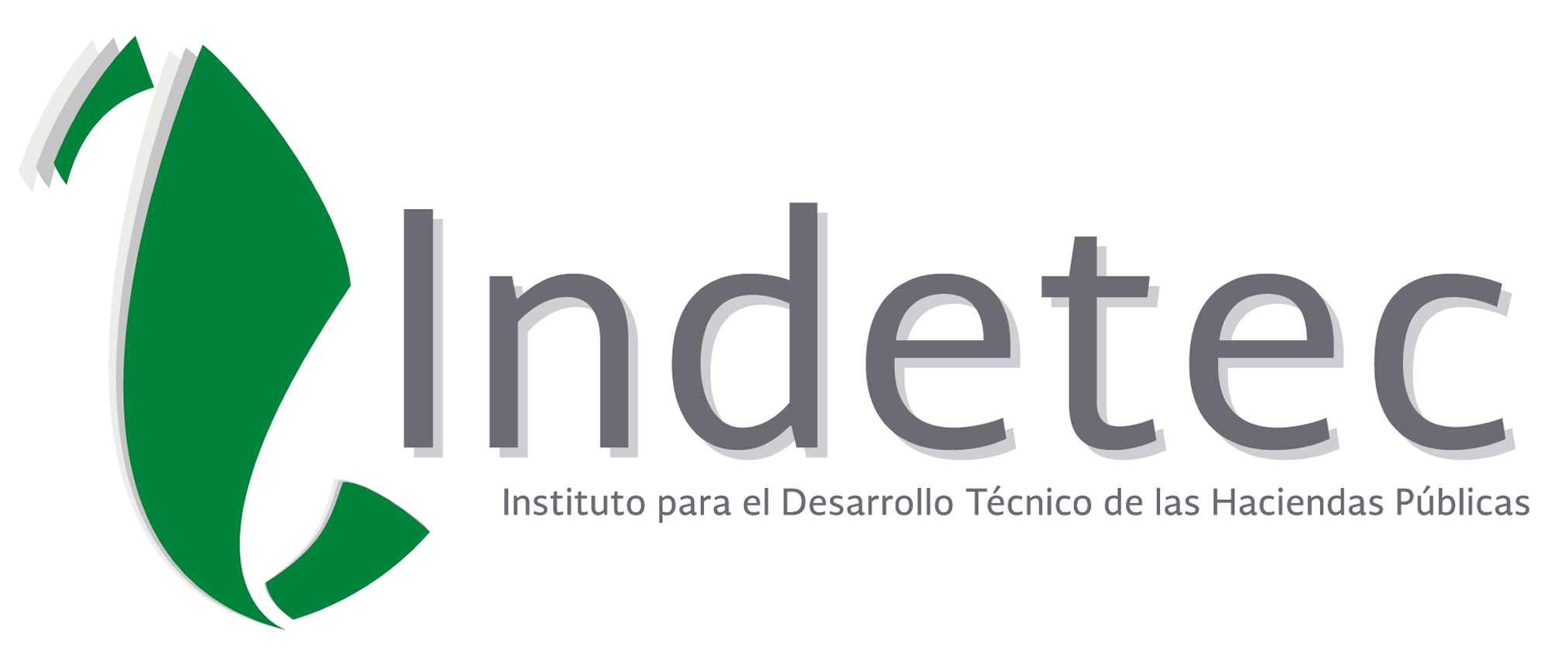 Taller: “Registro Presupuestal y Patrimonial de los Ingresos y Egresos Públicos”Evaluación de Aprovechamiento1.- Es la herramienta que permite generar automáticamente los asientos contables de partida doble, en forma relacionado a la gestión:R._________________________________________2.- Número y nombre del Género que, dentro del plan de cuentas, representa el importe de los gastos y otras pérdidas del ente público, incurridos por gastos de funcionamiento, intereses, transferencias, participaciones y aportaciones otorgadas, otras pérdidas de la gestión y extraordinarias, entre otras:R._________________________________________3.- Cuántos clasificadores ha emitido el CONAC para identificar el egreso público?R._________________________________________4.- Momento contable que se da cuando existe jurídicamente el derecho de cobro de contribuciones, productos, aprovechamientos, financiamientos internos y externos; así como de la venta de bienes y servicios, además de participaciones, aportaciones, recursos convenidos, y otros ingresos por parte de los entes públicos.R._________________________________________5.- Es el momento contable que refleja el reconocimiento de una obligación de pago a favor de terceros por la recepción de conformidad de bienes o servicios.R._________________________________________6.- Menciona la desagregación que debe tener el Clasificador por Rubro de Ingresos:R._________________________________________7.- Menciona a qué nivel y cómo se llama el nivel de armonización del Plan de cuentas?R._________________________________________8.- Nombre del clasificador presupuestario de egresos que relaciona las transacciones públicas que generan gastos con los grandes agregados de la clasificación económica:R._________________________________________9.- Nombre con que se designa el Rubro de ingresos presupuestarios provenientes de la celebración de empréstitos internos y externos, autorizados o ratificados por el H. Congreso de la Unión y Congresos de los Estados.R._________________________________________10.- Este clasificador del gasto identifica las fuentes u orígenes de los ingresos que financian los egresos y precisa la orientación específica de cada fuente a efecto de controlar su aplicación.R._________________________________________